Село Лубяны Кукморского муниципального района                                            22 февраля 2019 годаПРЕСС-РЕЛИЗЗимняя спартакиада «Лесная лыжня – 2019»Участники:1. Кузюров Равиль Афраимович – министр лесного хозяйства Республики Татарстан2. Димитриев Сергей Димитриевич – глава Кукморского муниципального района3. Минниханов Раис Нургалиевич – глава Сабинского муниципального района22 февраля 2019 года в с. Лубяны Кукморского муниципального района на базе ГБПОУ «Лубянский лесотехнический колледж» пройдет зимняя спартакиада «Лесная лыжня – 2019» среди работников лесного хозяйства Республики Татарстан. Организаторами мероприятия выступают Министерство лесного хозяйства РТ и ГБПОУ «Лубянский лесотехнический колледж». Спартакиада «Лесная лыжня» проводится ежегодно с 2011 года в целях популяризации физической культуры, спорта и здорового образа жизни. В этом году соревнования пройдут в девятый раз. В спартакиаде примут участие министр лесного хозяйства Республики Татарстан Равиль Кузюров, главы муниципальных районов Сергей Димитриев и Раис Минниханов, команды Министерства и его подведомственных учреждений, Казанского филиала ФГБУ «Рослесинфорг», филиала ФБУ «Рослесозащита» – «Центр защиты леса Республики Татарстан», АО «Лесная транспортная компания», факультета лесного хозяйства и экологии КГАУ и др. Ожидается, что мероприятие соберет более 200 человек. Лучших лыжников определят в 6 возрастных категориях: «юноши студенты и учащиеся в возрасте от 16 до 25 лет», «девушки студенты и учащиеся в возрасте от 16 до 25 лет», «юноши в возрасте от 18 до 35 лет», «девушки в возрасте от 18 до 35 лет», «мужчины в возрасте от 35 до 65 лет» и «женщины в возрасте от 35 до 55 лет». Так, мужчинам необходимо будет преодолеть дистанцию 2,5 км, а женщинам – 1,5 км. В рамках мероприятия запланирована насыщенная культурно-развлекательная программа, спортивное многоборье и др.Церемония   открытия   спартакиады   состоится   на   территории  аллеи  в с. Лубяны. Начало в 10:00 часов. МИНИСТЕРСТВОЛЕСНОГО ХОЗЯЙСТВАРЕСПУБЛИКИ ТАТАРСТАНЯмашева пр., д.37 А, г. Казань, 420124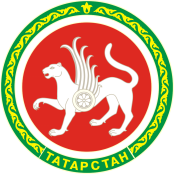 ТАТАРСТАН РЕСПУБЛИКАСЫУРМАН ХУҖАЛЫГЫМИНИСТРЛЫГЫЯмашева пр., 37нчы А йорт, Казан шәh,420124Тел. (843) 221-37-01, Факс  221-37-37, Е-mail: Minleshoz@tatar.ru, сайт: Minleshoz.tatarstan.ruТел. (843) 221-37-01, Факс  221-37-37, Е-mail: Minleshoz@tatar.ru, сайт: Minleshoz.tatarstan.ruТел. (843) 221-37-01, Факс  221-37-37, Е-mail: Minleshoz@tatar.ru, сайт: Minleshoz.tatarstan.ru